基本信息基本信息 更新时间：2024-05-15 16:16  更新时间：2024-05-15 16:16  更新时间：2024-05-15 16:16  更新时间：2024-05-15 16:16 姓    名姓    名贾蓬贾蓬年    龄43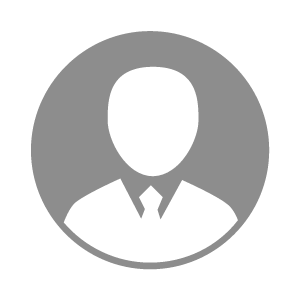 电    话电    话下载后可见下载后可见毕业院校山东农业大学邮    箱邮    箱下载后可见下载后可见学    历大专住    址住    址济南市平阴县济南市平阴县期望月薪10000-20000求职意向求职意向设备经理/总监设备经理/总监设备经理/总监设备经理/总监期望地区期望地区不限不限不限不限教育经历教育经历就读学校：山东农业大学 就读学校：山东农业大学 就读学校：山东农业大学 就读学校：山东农业大学 就读学校：山东农业大学 就读学校：山东农业大学 就读学校：山东农业大学 工作经历工作经历工作单位：济南琥萃农业有限公司 工作单位：济南琥萃农业有限公司 工作单位：济南琥萃农业有限公司 工作单位：济南琥萃农业有限公司 工作单位：济南琥萃农业有限公司 工作单位：济南琥萃农业有限公司 工作单位：济南琥萃农业有限公司 自我评价自我评价实操经验，管理经验。设备，能源管理，环保污水，沼气，烟气治理经验丰富。生产管理经验够用，善于绩效管理。实操经验，管理经验。设备，能源管理，环保污水，沼气，烟气治理经验丰富。生产管理经验够用，善于绩效管理。实操经验，管理经验。设备，能源管理，环保污水，沼气，烟气治理经验丰富。生产管理经验够用，善于绩效管理。实操经验，管理经验。设备，能源管理，环保污水，沼气，烟气治理经验丰富。生产管理经验够用，善于绩效管理。实操经验，管理经验。设备，能源管理，环保污水，沼气，烟气治理经验丰富。生产管理经验够用，善于绩效管理。实操经验，管理经验。设备，能源管理，环保污水，沼气，烟气治理经验丰富。生产管理经验够用，善于绩效管理。实操经验，管理经验。设备，能源管理，环保污水，沼气，烟气治理经验丰富。生产管理经验够用，善于绩效管理。其他特长其他特长